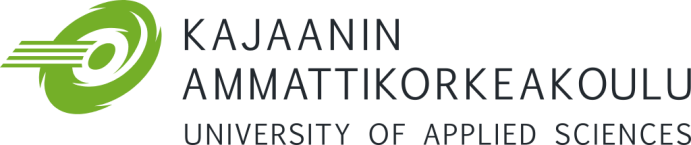 Attachment to the practical training reportAttachment to the practical training reportAttachment to the practical training reportAttachment to the practical training reportAnswer the questions during your practical training and enclose the form to your practical training report.Answer the questions during your practical training and enclose the form to your practical training report.Answer the questions during your practical training and enclose the form to your practical training report.Answer the questions during your practical training and enclose the form to your practical training report.Answer the questions during your practical training and enclose the form to your practical training report.STUDENTSTUDENTThe name of studentsThe name of studentsGroupPractical training placePractical training placeTraining periodTraining periodPRACTICAL TRAININGPRACTICAL TRAININGPRACTICAL TRAININGPRACTICAL TRAININGPRACTICAL TRAININGPRACTICAL TRAININGPRACTICAL TRAINING1.Why did you choose this particular practical training place?Why did you choose this particular practical training place?Why did you choose this particular practical training place?Why did you choose this particular practical training place?Why did you choose this particular practical training place?Why did you choose this particular practical training place?2.Does the practical training support your studies and career plans?Does the practical training support your studies and career plans?Does the practical training support your studies and career plans?Does the practical training support your studies and career plans?Does the practical training support your studies and career plans?Does the practical training support your studies and career plans?3.What kind of expectations and objectives did you have concerning the placement before starting it?What kind of expectations and objectives did you have concerning the placement before starting it?What kind of expectations and objectives did you have concerning the placement before starting it?What kind of expectations and objectives did you have concerning the placement before starting it?What kind of expectations and objectives did you have concerning the placement before starting it?What kind of expectations and objectives did you have concerning the placement before starting it?4.How did you adjust to the working environment and the work itself?How did you adjust to the working environment and the work itself?How did you adjust to the working environment and the work itself?How did you adjust to the working environment and the work itself?How did you adjust to the working environment and the work itself?How did you adjust to the working environment and the work itself?5.Tell about the initiation and guidance during your practical training.Tell about the initiation and guidance during your practical training.Tell about the initiation and guidance during your practical training.Tell about the initiation and guidance during your practical training.Tell about the initiation and guidance during your practical training.Tell about the initiation and guidance during your practical training.6.How is the trainee taken as part of the work place and environment?How is the trainee taken as part of the work place and environment?How is the trainee taken as part of the work place and environment?How is the trainee taken as part of the work place and environment?How is the trainee taken as part of the work place and environment?How is the trainee taken as part of the work place and environment?KAJAANI UNIVERSITY OFKAJAANI UNIVERSITY OFAttachment to the practical training reportAPPLIED SCIENCESAPPLIED SCIENCES7.Describe your tasks. Did you have any possibilities to have influence on the tasks you were given?Describe your tasks. Did you have any possibilities to have influence on the tasks you were given?8.Evaluate how challenging your practical training was?Evaluate how challenging your practical training was?9.Did you feel appreciated in the work place? Did they appreciate your work?Did you feel appreciated in the work place? Did they appreciate your work?10.Which courses did you find most useful during your practical training?Which courses did you find most useful during your practical training?11.What did you learn about your skills and abilities during this placement?What did you learn about your skills and abilities during this placement?12.How did you see your skills and abilities? Did your opinion of these change as the practical training proceeded?How did you see your skills and abilities? Did your opinion of these change as the practical training proceeded?13.Did the practical training give you a clearer idea of your future career and your field of studies? Why?Did the practical training give you a clearer idea of your future career and your field of studies? Why?14.What skills or/and abilities you still should develop to be able to succeed in your career?What skills or/and abilities you still should develop to be able to succeed in your career?